Как пользователю сервиса «Личный кабинет налогоплательщика для физических лиц» на официальном сайте Федеральной налоговой службы (www.nalog.gov.ru) отказаться налогоплательщику-физическому лицу от получения документов от налоговых органов в бумажном видеЗаходим на официальный сайт ФНС России по ссылке: www.nalog.gov.ru  в Личный кабинет налогоплательщика ФЛ: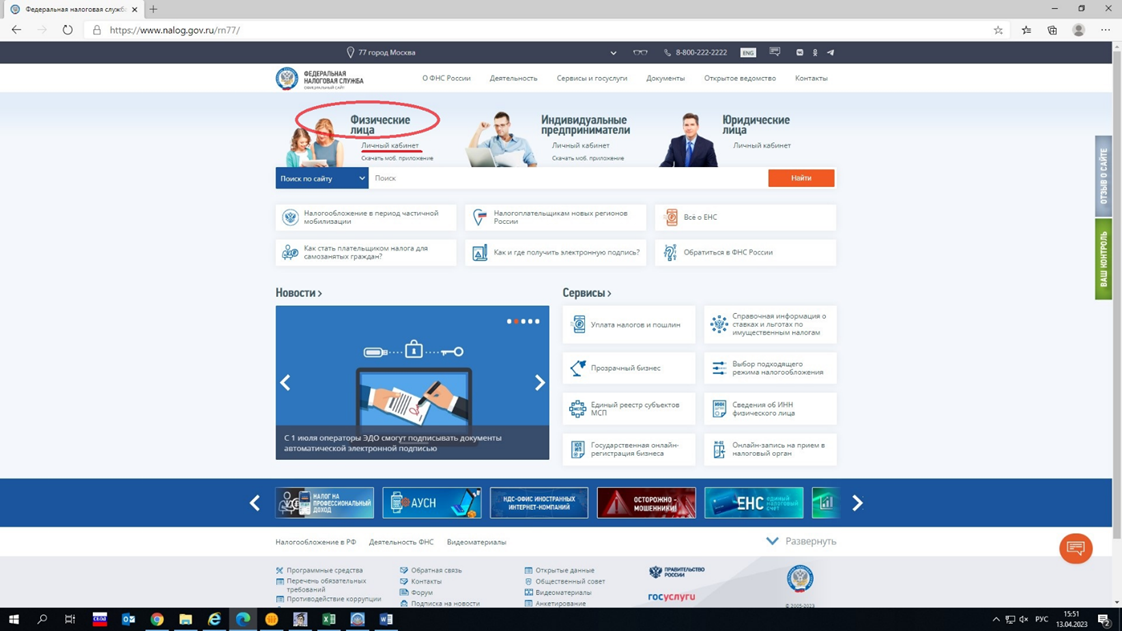 Заходим в личный кабинет с помощью логина (ИНН) и пароля, которые указаны в регистрационной карте (выдаёт инспекция или МФЦ) или с помощью логина и пароля от Госуслуг.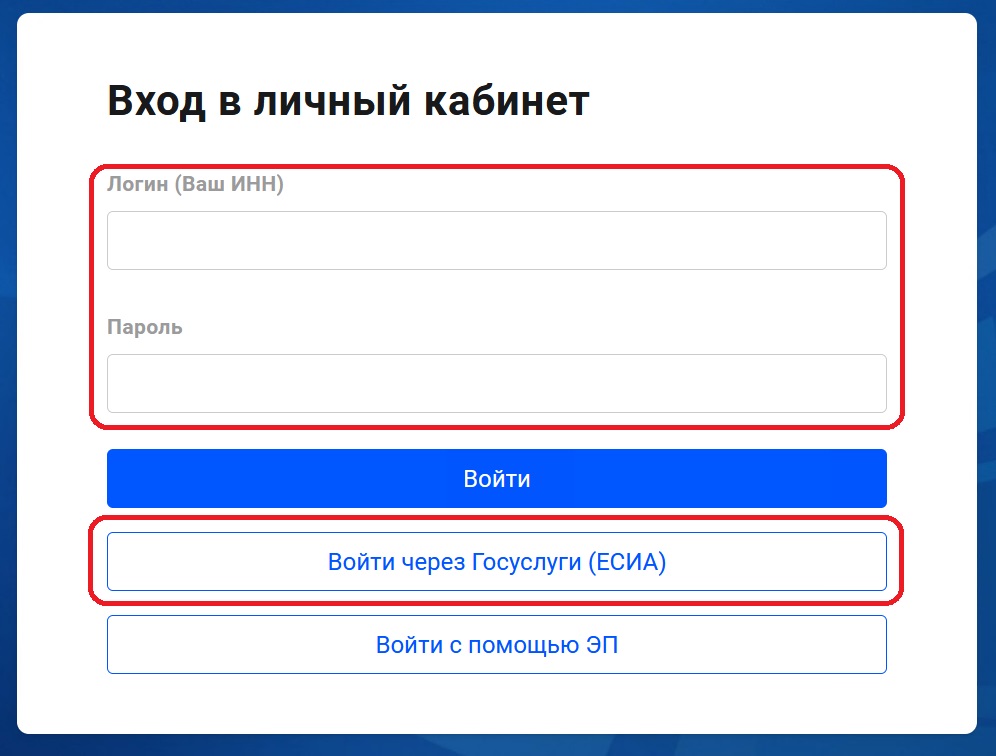 В Профиле (человечек справа) заходим в «Настройки профиля»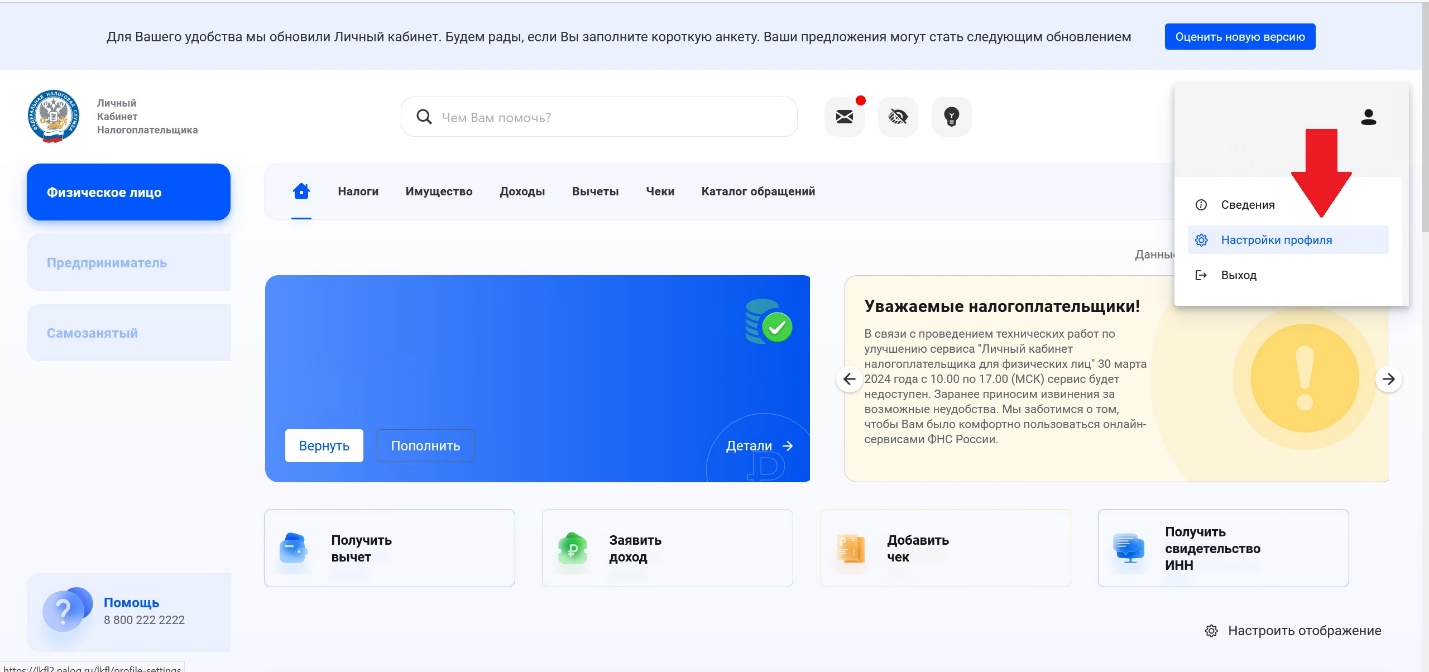 Слева заходим в «Уведомления»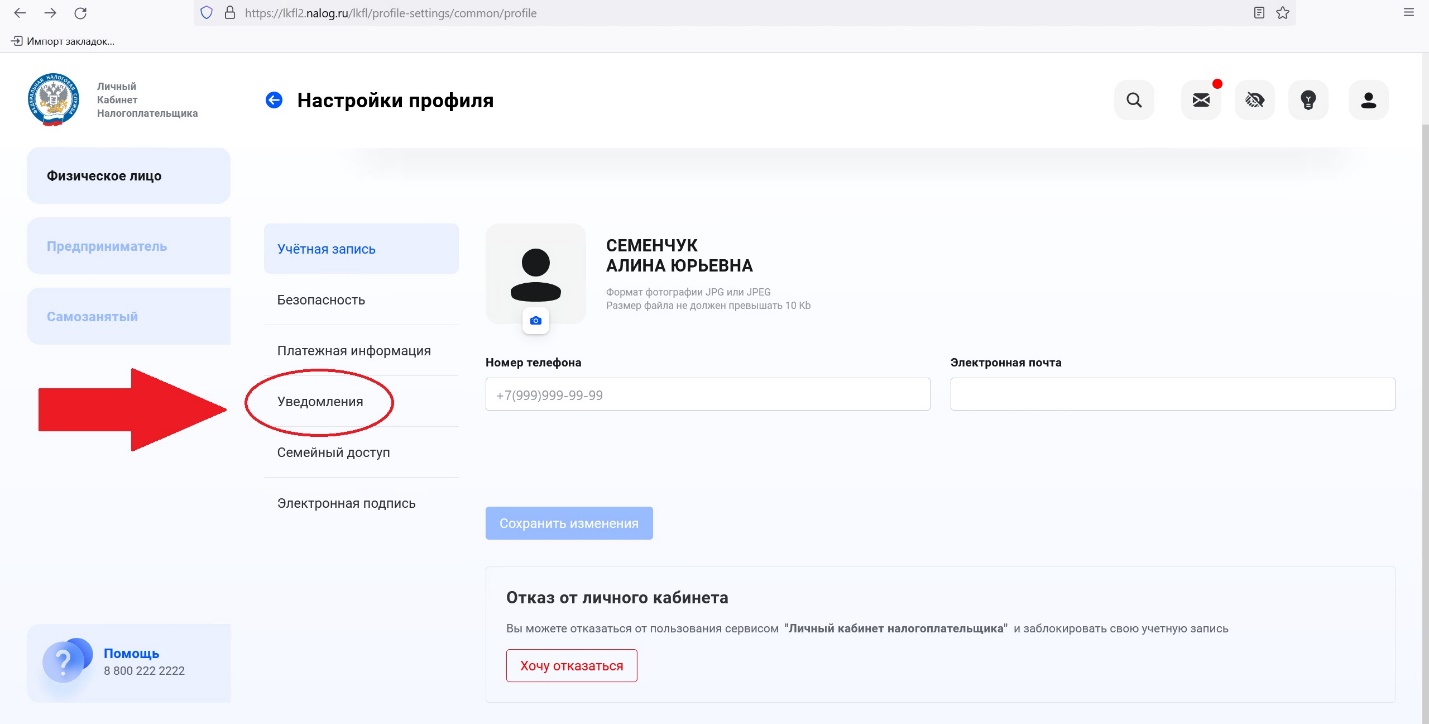 И нажимаем «Отказаться от получения». Далее следуете инструкции в Личном кабинете.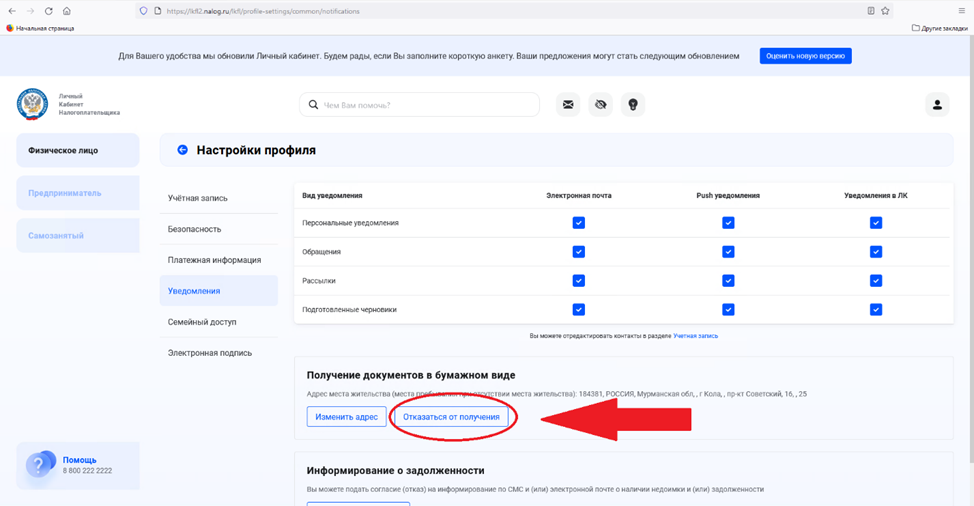 